2022 Southeastern ITS Summit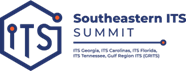 PDH SummaryMonday, November 7, 20228:30 – 10:00 am	OPENING SESSION:	Russell McMurry, Commissioner, Georgia DOT; Laura Chace, CEO, ITS America; & ITS Chapter Presidents			(1.5 PDH) 	11:00am – 12:00 pm	KEYNOTE SPEAKERS: Scott Marler, Director of NOCoE; Monali Shah, Google	(1.0 PDH) 	1:30 p.m. – 3:00 pm	TECHNICAL SESSION 1: “1st and 10”	(1.5 PDH) 	Track 1: EfficiencyCharlotte ITS Master Plan – Planning for Rapidly Changing TechnologyAshley Boenisch, City of Charlotte, NC & Cole Dagerhardt, P.E., Exult EngineeringTSMO Planning: Creating a Plan for Impact
Natalie Smusz-Mengelkoch, P.E., Kimley-Horn & Maria Roell, Atlanta Regional CommissionConcept of Operations for the Georgia Department of Transportation (GDOT) Future Transportation Management Center (TMC)Dolores Uttero, Georgia DOT & Roberto Perez, AtkinsTSM&O Academy
Dr. Bob Edelstein, P.E., AECOMTrack 2: FlexibilityThe New Look of GDOT’s Qualified Products List
Alexander Estrada, P.E., Georgia DOT & Arnaud Huguet, P.E., AECOMThe Age of Social Media and the Engagement of the TMC	Ron Battle, Georgia DOT & Anslee Schroeder, AECOMFDOT Implements New Availability-Based Contract to Improve MaintenanceFlorida DOT D6 TSMO Office FDOT – Don Avery, P.E., AECOMNorth Carolina Partnerships	Jennifer Portanova, P.E., CPM & Wayne Taylor, North Carolina DOTTrack 3: InnovationVirginia’s Regional Multi-Modal Mobility Program (RM3P)Amy T. McElwain, VDOTVideo-as-a-sensor Technology Drives Safer RoadwaysJoel White, Bosch Security and Safety SystemsMaximizing Traffic Camera Value with Advances in Computer Vision TechnologyDan Rossiter, SwRIUsing Artificial Intelligence in Adaptive Signal Control for OversaturationKris Milster, NoTrafficTrack 4: IntegrationIf You Build It They Will Come –TDOT I-24 MOTION	Lee Smith, P.E., Tennessee DOT, Dr. Meredith Cebelak, P.E., 
Gresham SmithNext Generation Integrated Corridor Management	Clay Weston, Southwest Research InstituteTransportation's Holy Grail: Integrating Transit and Shared Modes through Public Policy	Dr. Katherine Kortum, Transportation Research BoardTrack 5: SafetyPedestrian/Cyclist Detection Technologies for Western AustraliaDr. Samaneh Khazraeian, StantecUsing machine learning to understand the correlates of spatio-temporal impacts of traffic incidents: A case study of Alabama FreewaysDr. Qifan Nie, Zihe Zhang, Dr. Jun Liu, & Dr. Alex Hainen, Univ of AlabamaI-75 Rural ITS Deployment in Tennessee: Overcoming ConstraintsGreg Dyer, PE, TDOT & Matt Davis, PE, PTOE, StantecTrack 6: WildcardCrowdsourced Data and Modern Data Management for Smart MobilityGreg Jones, James Coyler, & Ralph Volpe, FHWAIdentifying and Quantifying the Causes of Congestion for States and Counties Throughout the SoutheastNikola Ivanov, CATT Lab1:30 p.m. – 3:30 pm	TECHNICAL TOUR #1: Peachtree Corners Curiosity Lab	(2.0 PDH) 	3:30 p.m. – 5:00 pm	TECHNICAL SESSION 2: “2nd Down”	(1.5 PDH) 	Track 1: EfficiencyPerformance and Operational Metrics for Ramp Meters in Georgia	Kaitlyn Stewart, EI Georgia DOTA Day in the Life of ITS MaintenanceBen Lempke, PE., & Emily Dwyer, P.E., Georgia DOTTrajectory Based Signal Performance Measures – What are they? And how can they help agencies improve performance and reduce emissions? Shaun Quayle, P.E.INRIXUtilizing ITS Technology to Decrease Greenhouse Gas Emissions	Joshua Manriquez, EI, StantecTrack 2: FlexibilityUnderstanding Origin Destination Travel Patterns Using High Fidelity Probe Data	Rick Ayers, CATTLabPost-Game Analysis – The City of Franklin’s First Adaptive Signal Deployment	Dr. Meredith Cebelak, P.E., Gresham Smith & Adam Moser, P.E., City of FranklinWestern Wake Traffic Signal System Integration Study	Cole Dagerhardt, P.E., Exult Engineering, Brandon Watson, NC Capital MPO, David Spencer, P.E., Cary, NC & Matt Carlisle, P.E., NCDOTTrack 3: InnovationComparing Connected Vehicle Data Accuracy to Optical Traffic Sensors: What’s the Real Truth on the Ground?	Chris Kadoch & Glynn Dennis, Rekor SystemsSmart Mobility Low Hanging Fruit-Autonomous Vehicles (AV) Shuttle Service Deployment	Xuewen Le, PE, PTOE, JacobsVDOT Operations Technology Security and Asset Management Initiative (OTSAAM)	Kevin M. Barron & Kyle Tackett, Iteris, Inc.Traveler Information for TrucksKelly E. Wells, P.E. & Courtney Weeter, P.E., NCDOTTrack 4: IntegrationWorking Together to Build a Stronger Network	Steve Wardle + State Agencies NC, GA, TN, & FLTrack 5: SafetyCollision Risk Minimization for Connected Vehicles in the Presence of a Wheelchair at an Intersection	Dr. Pronab Kumar Biswas, Dr. Sakib Mahmud Khan, & Dr. Mashur Chowdhury, P.E., Clemson UniversityIntelligently Integrating Connected and Autonomous Vehicles	Dr. Samaneh Khazraeian & Dan Baxter, StantecReal-Time Train Detection System: Jacksonville Pilot Test Results	Clayton Levins, Smart North Florida & Dr. Garreth Rempel, TRAINFOFort Valley’s Lidar Train Pre-Emption Technology
Roderick Ware, P.E., Lumin8 Transportation Technologies & David Miranda, P.E., GDOTTrack 6: WildcardIntelligent Transportation Systems Facility Management (ITSFM) System	Kenny Shriver, FDOT & David Bremer, IMSA III, AtkinsFiber Optic Mapping and Management
Alaa Shams, P.E., CMS, LADOTD & Julian Bordelon, EI, Gresham SmithFour Natural Disasters and a Bombing: A Look at Network Reliability	Greg Poston, P.E., MBA, Gresham SmithSunGuide®: The Incubator for Innovations in Smart Safety
Christine Shafik, P.E., PMP, FDOT & Carla W. Holmes, P.E., PTOE, Gresham SmithTuesday, November 8, 20228:30 a.m. – 10:00 am	TECHNICAL SESSION 3: “3rd and Short!”	(1.5 PDH) 	Track 1: EfficiencyData Management and Reporting at the Georgia DOT TMC	Dolores Uttero, GDOT & Catherine Johnson, AECOMBeyond Travel Time Validation: A Strategic Plan for Evaluating Emerging Industry Transportation Data	Dr. Stanley Young, Eastern Transportation Coalition & Zachary Vander Laan, University of MarylandSeamless Data Acquisition and Management: How an Interstate Data Marketplace Matured Georgia’s Big Data Program
Denise Markow, P.E. and/or Dr. Stan Young, TETC, Matt Glasser, P.E. and/or Kofi Wakhisi, Esq., AICP, GDOT & Sam Harris, P.E., ARCTrack 2: FlexibilityAdaptive Ramp Meters Technology and Challenges
Joey Lefante, P.E., Stantec & Alaa Shams, P.E., LADOTDAnalysis of Headway and Speed Based on Driver Characteristics and Work Zone Configurations Using Naturalistic Driving Study Data
Dr. Chennan Xue, Arcadis U.S., Inc., & Dr. Dan Xu, Peters and Yaffee, Inc.Benchmaking ATSPMs for 40,000 Traffic Signals in the Southeast using Probe Vehicle Data
Rick Schuman, INRIXExpanding the Reach of Connected Vehicle Data Using the Connected Vehicle Data Framework
Jesus Martinez, P.E., PMP, SwRITrack 3: InnovationNC Broadband
Jennifer Portanova, P.E., CPM, NCDOT & Cole Dagerhardt (Moderator), Exult EngineeringTrack 4: IntegrationA Graph-Theoretical Approach to Anticipating the Impacts of Urban Air Mobility (UAM) on Local Accessibility in 367 Small Urbanized Areas in the United StatesChenxuan Yang, Maxwell Menner, Dr. Jun Liu, Dr. Xinwu Qian, & 
Dr. Stephen Jones, University of AlabamaThe System Manager Experience – FDOT District Two CV Project DeploymentsRonald Meyer & David Bremer, ATKINS North America, Inc.It's Electrifying! Power Up Your EV Planning with Big Data
Julie Hirni, StreetLight DataLost on your Journey to Autonomy? Check the Map
DJ Hammingh, Stantec GenerationAV®Track 5: SafetyTowards Vision Zero – Notifying Drivers of Queues and Emergency Situations to Reduce Secondary Crashes
Terri Johnson, P.E., INRIXReducing Emergency Response Times through Cloud-based Emergency Vehicle Preemption
Timothy Menard, LYTAssimilating to the Borg while Maintaining Identity: Pros and Kahns
Mike Venable & Chad Franklin, North Carolina DOTEvolution of Traffic Incident Management (TIM) Teams in the Community and Best PracticesFlorida DOT D6 TSMO Office – Alex Mirones, FDOTTrack 6: WildcardHow Forward-Thinking Cities are Funding and Deploying Connected Vehicle Technology to Improve
Jeff O’Brien, Applied InformationGwinnett County Smart Corridor Deployment Program
Tom Sever, Gwinnett County DOT & Billy Stalcup, 360NSJacksonville Transit Authority – Ultimate Urban Circulator
Bernard Schmidt, Jacksonville Transit Authority & Acey Roberts, P.E., WGIPreparing Your Community for the Autonomous Age
Lisa Nisenson, WGI & Jennifer Foote, Beep10:30 a.m. – 12:00 pm	TECHNICAL SESSION 4: “4th and Goal!”	(1.5 PDH)		Track 1: EfficiencyUsing Big Data Analytics to Secure Infrastructure Grants
Julie Hirni, StreetLight DataLeveraging Alternative Funding for Innovative ITS Pilots
Dom Ciaramitaro & Amanda Good, North Carolina DOTTransportation Grant Funding – What Should You Pursue?
Matthew Volz, P.E., HDRTIM Pilot Projects in Georgia
Mary Thumaty, P.E., PTOE, SEI & Roberto Perez, AtkinsTrack 2: FlexibilityEvolution of Emergency Preparedness for Regional Transportation Management Centers
Don Avery, PEWrong Way Driver at the Edge and Beyond - FDOT District 1
Hadi Daryadel, 360ns & Luis Hernandez, Florida DOTBattery Electric Vehicle (BEV) Fleet Conversion – Is Your Agency Ready?
Mark Barmasse, P.E., LEP & Akhil Chauhan, P.E., PMP, ArcadisRe-Building A Gigabit Wireless Its Infrastructure After a Hurricane
Wayne Kairdolf, Wireproof Communications, Mike Brown, Neel-Schaffer & James Sullivan, P.E., Mississippi DOTTrack 3: InnovationComplete Trip-ITS4US Deployment Program: Safe Trips in a Connected Transportation Network (ST-CTN)
Kofi Wakhisi, Esq., AICP & Maria Roell, Atlanta Regional Commission (ARC)Real-Time Multi-Modal Common Operational Picture Dashboard – An Executive’s View of a State’s Transportation System
Rick Ayers, CATT LabResearch and Experimentation on the I-24 MOTION Testbed
Michael Rebick, PE, WSP USA and Dr. Stephanie Ivey, University of Memphis How The Town of Cary, Nc, Deployed A City-Wide Connected Vehicle System
David Spencer, P.E., Town of Cary, NCTrack 4: IntegrationEnabling Regional Safety and Mobility Through V2X Data Exchange
Mike Brown, Southwest Research InstituteTraveler Information Benefits of the New 511GA
Dolores Uttero, Georgia DOT & Anslee Schroeder, AECOMTransforming Transportation Agencies with Automated Workflows and Mobile-First User Experience
Prasoon Sinha, Arcadis US, Inc.Using the TMC as an Information Clearinghouse: Georgia DOT District 3’s Approach to Operations
Sharon Young, Georgia DOT & Gina Ison, AECOMTrack 5: SafetyTraffic Safety Insights Using Connected Vehicle Driving Event Data
Dr. Masoud Hamedi & Tiffany Symes, Iteris, Inc.Sharing Local Work Zone Data – Collaborating Nationally and Regionally to Save Lives
Kelly E. Wells, P.E., North Carolina DOT & Simon Topp, one.networkSunTrax: The Future of Transportation Technology Testing
Ernest Sackey, P.E., Jacobs & Paul Satchfield, P.E., Florida's Turnpike EnterpriseAdvanced Strategies for Emergency Vehicle Preemption using Connected Vehicle Infrastructure
Dr. Angshuman Guin, Somdut Roy, & Michael Hunter, Georgia TechTrack 6: WildcardLessons Learned from Deploying Technology While Providing Culturally Sensitive MOD Transportation Services
Frank Lee & Hannah Wilson, Center for Pan Asian Community Services Shared Use Mobility CenterSustainable Integrated Mobility Management
Jeffrey Adley, PhD, P.E., Kapsch TrafficCom USAActive Monitoring of Traffic Signals: How Smarter Signals Make Intersections Safer, Greener and More Equitable
Scott Bradley & Ben Reynolds, Sentinel Transportation System10:00 a.m. – 12:00 pm	TECHNICAL TOUR #2: iATL Lab	(2.0 PDH) 	1:30 p.m. – 3:00 pm	TECHNICAL TOUR #3: North Ave Corridor/BeltLine	(1.5 PDH) 	Wednesday, November 9, 2022 8:30 a.m. – 9:45 am	LOGISTICS ROUNDTABLE	(1.25 PDH) 		Griff Lynch, Georgia Ports Authority; David Weaver, FedEX; 	D’Andrae Larry, Norfolk Southern; Rebecca Brewster, American Transportation Research Institute	Aravind Kailas, Volvo Group NA; Jannine Miller, GDOT Planning; Caroline Mays, TxDOT10:15 a.m. – 11:30 am	CEO ROUNDTABLE 	(1.25 PDH) 	  	George Conner, ALDOT; Omar Meitin, FDOT; Russell McMurry, GDOT	Shawn Wilson, LADOTD; Jim Willis, MDOT; Eric Boyette, NCDOT; Daniel Halsted, SCDOT;	Paul Degges, TDOT; Scott Marler, NOCoE                                                                                                         	PDH Total 	